VALNÁ HROMADA spojená se SETKÁNÍM ČESKÉ ASOCIACE PRO VZÁCNÁ ONEMOCNĚNÍPROGRAMDen konání: sobota, 24. 10. 2015 od 9:30 hodMísto konání: Naše kavárna, Thomayerova nemocnice9:30 - 10:00      	Registrace10:00 - 11:00    	Valná hromadaSchválení nových stanov ČAVO,  A. Arellanesová, R. Břečtan, Volba statutárního orgánu - Rady, představení nových členů, Dílčí zpráva o činnosti v roce 2015, Plán činnosti v roce 2016, A. Arellanesová, R. Břečtan, Představení SD skenneru, MUDr. Veronika Cagáňová11:00 - 11:30   	Přestávka na kávu a občerstvení11:30		Zahájení setkání 11:30 - 12:00   	Psychosociální aspekty života pacientů s VOMUDr. Markéta Havlovicová 12:00 - 12:30   	Krátké povídání o štěstíMUDr. Martina Šimandlová12:30-  13:00	Oběd13:00 - 14:00   	Etické problémy spojené se vzácným onemocněnímMgr. et Mgr. Marek Vácha, Ph.D. 14:00	         Zakončení programuPozvánkana mimořádnou valnou hromadu spojenou se setkánímVážení členové, dovolujeme si Vás pozvat na mimořádnou podzimní valnou hromadu, na které budeme schvalovat naše nové stanovy ve smyslu zákona č. 89/2012 Sb. Občanský zákoník v platném znění. Na valnou hromadu bude volně navazovat další program, viz program výše. Jak jsme již předem avizovali, bude potřeba, abyste se účastnili v hojném počtu, pakliže se nemůžete účastnit, žádáme Vás, abyste dali plnou moc svému zástupci, který bude moci za Vás hlasovat. (Formulář pro udělení Plné moci naleznete v příloze).Termín konání: sobota, 24. 10. 2015Čas konání: Od 9:30 registrace účastníků, v 10:00 zahájení členské schůzeMísto konání: Naše kavárna, Areál Fakultní Thomayerovy nemocnice, Vídeňská 800, Praha 4. Prostory kavárny jsou bezbariérové. Více o kavárně se můžete dozvědět na webových stránkách http://www.nasekavarna.com/Mapa s umístěním kavárny v areálu: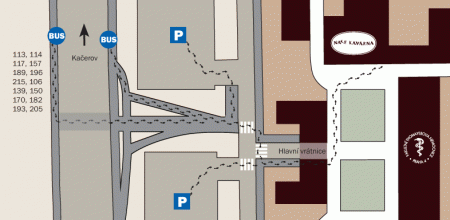 Mapu se spojením MHD najdete zde: http://www.mapy.cz/#q=thomayerova%20nemocnice&t=s&x=14.459774&y=50.029055&z=15Parkovat je možné uvnitř areálu i mimo něj. Parkoviště patřící k nemocnici jsou však placena: 40 Kč za hodinu. Občerstvení a nápoje budou zajištěny během celého setkání. Prosíme ty, kteří mají speciální dietu, aby si přinesli vlastní občerstvení.Těšíme se na viděnou,                                                       Předsednictvo ČAVO